 Unified John A. and Charlotte M. Church Memorial Scholarship2022Amount:  $1,000.00 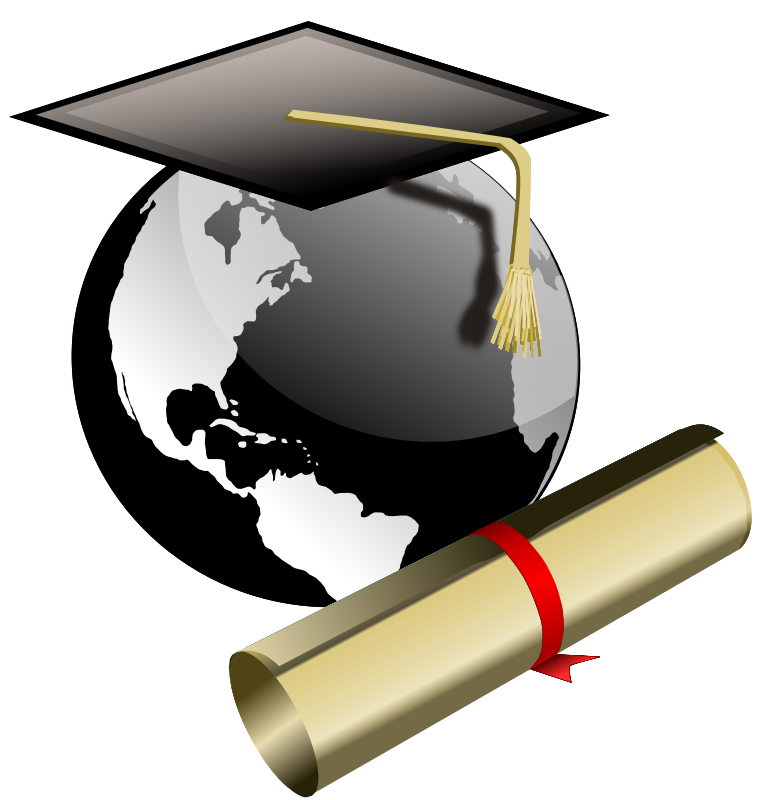 Application Period: November 1, 2021 – April 1, 2022
Deadline:  Friday, April 1, 2022Sacramento City Unified School District2022 John A. and Charlotte M. Church Memorial ScholarshipThis Scholarship is available for C.K. McClatchy High School students only(A One Year Scholarship for $1,000)
Application Period: November 1, 2021 – April 1, 2022 GENERAL INFORMATION:John A. Church came to C. K. McClatchy High School in 1938 as Chairman of the Business Department.  He taught business classes, became the school’s Controller, and eventually the Director of Student Activities.  He greatly enjoyed working with students and always held an optimistic attitude toward the younger generation.  His wife, Charlotte M. Church, was also a teacher.  Mr. Church retired in 1970.  This scholarship was established in 1999 and Mr. Church was personally involved in establishing this memorial fund prior to his death.WHO IS ELIGIBLE:The John A. and Charlotte M. Church Memorial Scholarship is open to a senior student graduating from C. K. McClatchy High School.  The proceeds from the investment of this fund provide for an annual scholarship to a graduating student from C.K. McClatchy High School.  Applicants should exhibit:Above average scholarship record (GPA 3.0 or higher)Demonstrates financial needExtra-curricular activities/community involvementIncentiveLeadership qualitiesCooperative spiritPositive attitude and enthusiasmNOTIFICATION OF WINNERS:Scholarship winners will be announced at the selected student’s High School Awards Assembly, unless otherwise indicated.APPLICATION ATTACHMENTS AND REQUIREMENTS:Any student who meets the stated qualifications must complete an online application.  The completed application must be accompanied by the following documents:Student Essay - (essay must be typed in the appropriate box on the application, must  be 750 words or less and must include the following):Describe your educational and vocational goals (short-term and long-term)How you plan to use the scholarship fundsTwo Letters of Recommendation: (MUST INCLUDE)One from a C. K. McClatchy administrator, counselor, or teacher; andOne from outside the school (i.e. employer, pastor, youth leader, or community leader)
Transcript: An unofficial transcript of the student’s high school record, including the first semester of your senior yearCollege Enrollment:Verification of acceptance to a University of California institution, or acknowledgement by the university that the process is underway